Los cilindros de gas comprimido son un aspecto peligroso pero necesario del trabajo en caliente. Pueden contener materiales tóxicos, inflamables, supresores de oxígeno o explosivos y pueden convertirse en proyectiles si su contenido se descarga de forma repentina y descontrolada.
Comunicación de peligros: Antes de trabajar con gas comprimido, cerciórese de entender cabalmente los riesgos asociados con el uso de los cilindros de gas y los peligros específicos de su contenido. Los requisitos en cuanto a los peligros, prácticas seguras y equipos de protección personal (PPE, por sus siglas en inglés) deben comunicarse eficazmente por medio de la capacitación y las hojas informativas de seguridad (SDS, por sus siglas en inglés). Las hojas informativas de seguridad deben estar accesibles.
Identificación de los cilindros: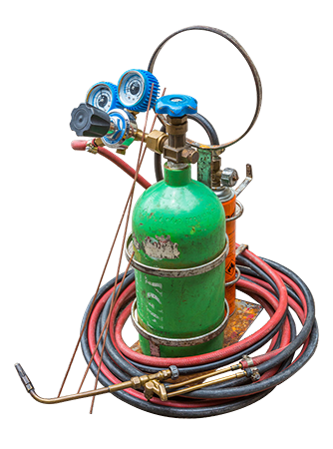 Use etiquetas del estado del contenido para identificar si el cilindro está lleno, en uso o vacío.Marque los cilindros con etiquetas apropiadas que cumplan con el Sistema globalmente armonizado de clasificación y etiquetado de productos químicos (GHS, por sus siglas en inglés) para identificar su contenido y la clasificación de peligro. Esté alerta y siempre siga las señalizaciones en las áreas de almacenamiento.
Traslado de los cilindros:Antes de trasladar los cilindros:Obtenga autorización.Verifique el contenido de los cilindros y lea las hojas informativas de seguridad (SDS) sobre los requisitos de manipulación.Cierre las válvulas, purgue las líneas, quite los reguladores y coloque las tapas de seguridad en la válvula.Cerciórese de que no haya obstáculos en la ruta que planea hacer.Al trasladar los cilindros: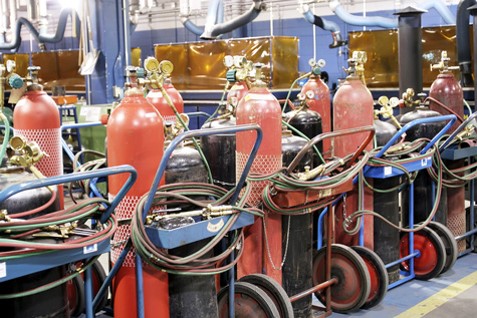 Use un carro diseñado para tal fin. Use una cadena para asegurarlos al carro.Permanezca en los lugares designados.Nunca recueste los cilindros sobre sus lados ni los haga rodar con la mano.Almacenamiento:Almacene siempre los cilindros según las hojas informativas de seguridad y las normas locales, estatales y federales.Mantenga las áreas de almacenamiento frescas y secas, bien ventiladas, libres de materiales combustibles y protegidas de peligros reconocidos.Limite el ingreso a las áreas de almacenamiento sólo al personal autorizado y capacitado.Mantenga los cilindros parados.Quite los reguladores, purgue las líneas y coloque las tapas de seguridad en la válvula.Mantenga todos los cilindros a 20 pies de escaleras, ascensores/elevadores, pasillos y materiales combustibles.No almacene los cilindros junto con elementos incompatibles (es decir, mantenga los cilindros de oxígeno separados de los cilindros de gas combustible) y tome las medidas pertinentes necesarias para garantizar que todos los materiales estén debidamente almacenados y apartados.
Evite las siguientes prácticas de almacenamiento y manipulación:Nunca:Use los cilindros para otros fines a los que están destinados.Traslade ni almacene los cilindros de gas en espacios confinados.Coloque los cilindros cerca de fuentes de ignición o entre fuentes eléctricas.Nunca:Eleve los cilindros de manera inadecuada (como con imanes).Use martillos o llaves para abrir los cilindros con cabezales fijos.Rellene los cilindros.Mezcle gases en un cilindro.Use acetileno con una presión mayor de 15 psi o una presión absoluta de 20 psi.Nunca golpee un electrodo contra un cilindro al soldar por arco.Organization:Date: Este formulario deja constancia de que la capacitación que se ha detallado aquí se presentó a los participantes enumerados. Al firmar el presente formulario, cada participante reconoce haber recibido la capacitación.Organización: 							Fecha: 									          Instructor: 					Firma del instructor: 									Participantes de la clase:Nombre:			Firma:				 Fecha:				Nombre:			Firma:				 Fecha:				Nombre:			Firma:				 Fecha:				Nombre:			Firma:				 Fecha:				Nombre:			Firma:				 Fecha:				Nombre:			Firma:				 Fecha:				Nombre:			Firma:				 Fecha:				Nombre:			Firma:				 Fecha:				Nombre:			Firma:				 Fecha:				Nombre:			Firma:				 Fecha:				Nombre:			Firma:				 Fecha:				Nombre:			Firma:				 Fecha:				Nombre:			Firma:				 Fecha:				Nombre:			Firma:				 Fecha:				Nombre:			Firma:				 Fecha:				